brainstrust Bass Belle 10km 2024 – Route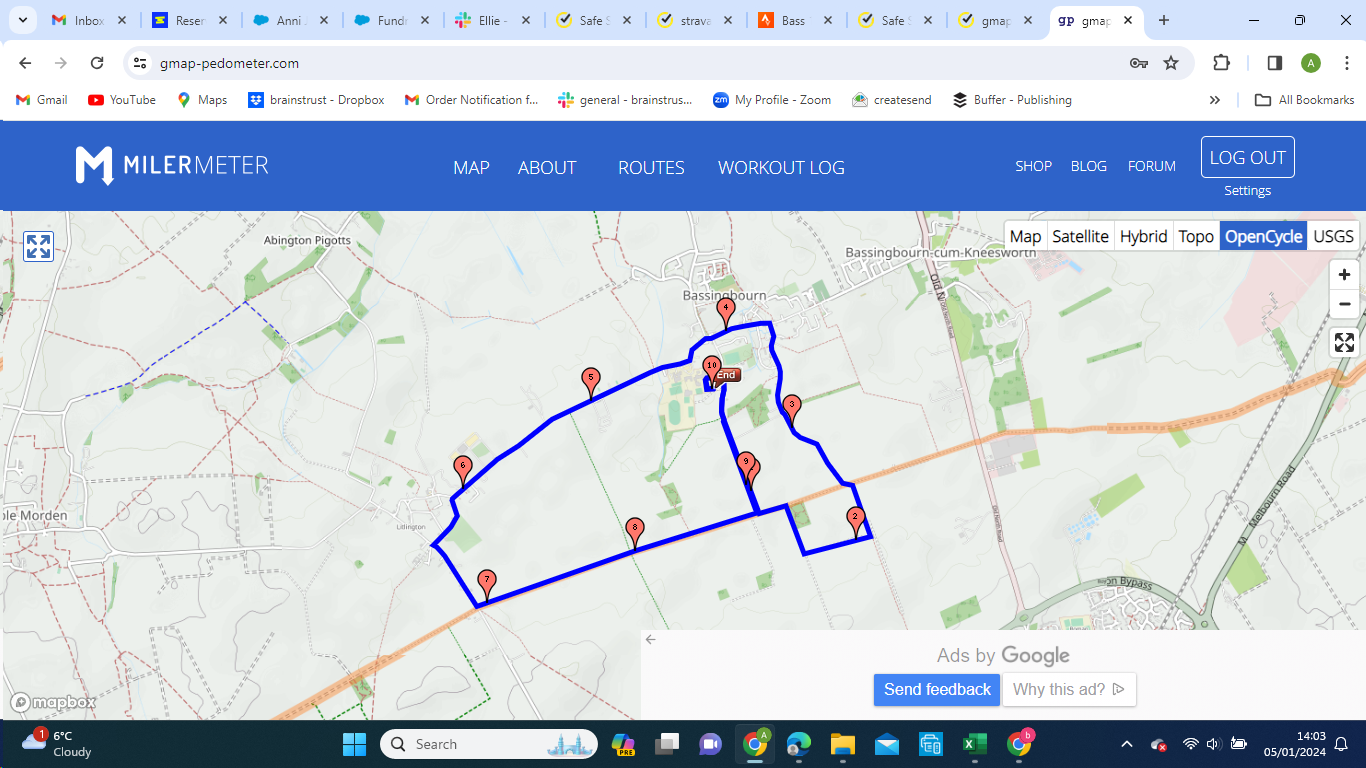 